Załącznik nr 2Do zapytania ofertowego nr 1/2021Zgoda na przetwarzanie danych osobowych.Wyrażam zgodę na przetwarzanie danych osobowych zamieszczonych w niniejszej dokumentacji w celu przeprowadzenia procedury Zapytania ofertowego przez Zamawiającego zgodnie z Rozporządzeniem Parlamentu Europejskiego i Rady (UE) 2016/679 z dnia 27 kwietnia 2016 r. w sprawie ochrony osób fizycznych w związku z przetwarzaniem danych osobowych i w sprawie swobodnego przepływu takich danych oraz uchylenia dyrektywy 95/46/WE (Dz.U.UE.L.2016.119.1) nazywanego ogólnym Rozporządzeniem o ochronie danych osobowych (RODO).Postępowanie to jest prowadzone przez Centrum Usług Wspólnych Szprotawie.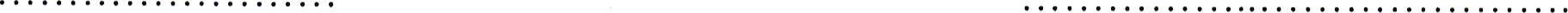 	(data)	(podpis)Informuję, iż:— administratorem Pani/Pana danych osobowych jest Szprotawski Dom Kultury w Szprotawie,ul. Mickiewicza 1, 67-300 Szprotawa.— Pani/Pana dane osobowe przetwarzane będą w celu przeprowadzenia procedury Zapytania ofertowego, — odbiorcą Pani/Pana danych osobowych będzie Szprotawski Dom Kultury.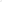 — Posiada Pani/Pan prawo dostępu do treści swoich danych oraz prawo ich sprostowania, usunięcia, ograniczenia przetwarzania, prawo do przenoszenia danych, prawo wniesienia sprzeciwu, prawo do cofnięcia zgody w dowolnym momencie bez wpływu na zgodność z prawem przetwarzania, którego dokonano na podstawie zgody przed jej cofnięciem— Ma Pani/Pan prawo wniesienia skargi do UODO gdy uzna Pani/Pan, iż przetwarzanie danych osobowych Pani/Pana dotyczących narusza przepisy prawa.— Dane będą przechowywane przez okres 5 lat, licząc od pierwszego stycznia roku następującego po roku w którym, sprawa została zakończona.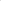 Zapoznałem się………………………………………………………………(czytelne podpisy)